Remove Watch Items from To Do List in Ariba Quick Reference GuideLast Updated: 07/2023 This QRC provides the steps to remove watch items from the To Do list on your Home tab dashboard.Access AribaAccess AribaVisit the OneCampus Portal and select Procurement – Ariba.https://one.purdue.edu/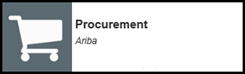 Log in using your Purdue Career Account Username and Password.Click Log in.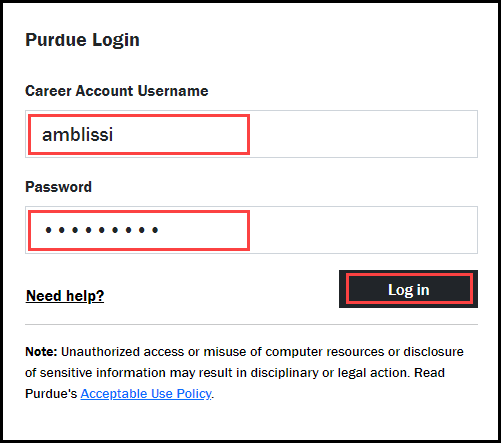 Remove Watch ItemsRemove Watch ItemsSelect the Home tab.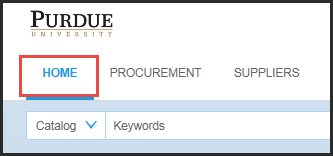 Click View All in the To Do box.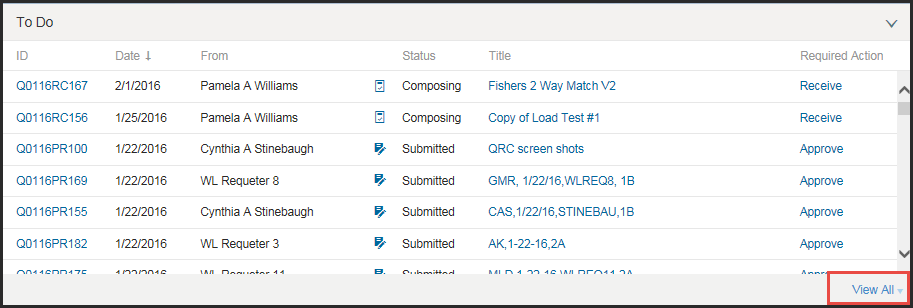 Select Watch from the drop-down.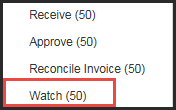 Click the checkbox next that correspond to the document(s) to remove.Click Archive to Label and select Archive Items from the drop-down. 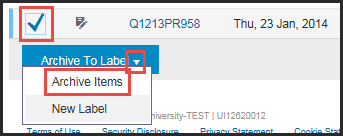 